MAT od 30. 3. 2020 do 3. 4. 2020uraNadaljujemo s tehtanjem. Najprej ponovimo. Preberi in si na glas odgovori, ne da gledaš v zvezek.1 gram krajše zapišem 1 ___, 1 dekagram krajše zapišem 1 ___, za kilogram pa tako vsi vemo, kajne?Čisto lahko. Zdaj pa malo težje.1 kilogram je ______ gramov.1 kilogram je ______ dekagramov.1 dekagram je _____ gramov.Je šlo? Preveri v zvezku.Lahko greš dalje. Upam, da tehtnica od zadnjič še dela, tehtanje moramo še malo povaditi. :-)Pripravi pet igrač, za katere oceniš, da niso težji od 2 kg.VADIM TEHTANJE    dodaj datumRazvrsti jih od najtežjega do najlažjega in jih po vrsti vpiši v preglednico.Zapiši oceno teže.Stehtaj in zapiši težo. Znaš zapisati razliko med oceno in stehtano vrednostjo?Preizkusi se še v pretvarjanju. Ne, ne pretvarjaj se, da spiš. :-)Prepiši v zvezek in pretvori. Saj še veš, to pomeni spremeni v večjo ali manjšo enoto.VAJA30 g = ____dag          50 dag = ____ g                 150 g = _____ dag2 kg = ____ dag         500 dag = ____ kg              6000 g = ______ kg Si? Zdaj pa v učbenik. Reši naloge na strani 73.uraKako gre? Se še spomniš vseh enot? Greva kar na utrjevanje.V zvezek napiši naslov VAJA in datumOdgovori na vprašanja. Vprašanj ne prepisuj, odgovarjaj pa v CELIH POVEDIH, saj vadimo tudi slovenščino.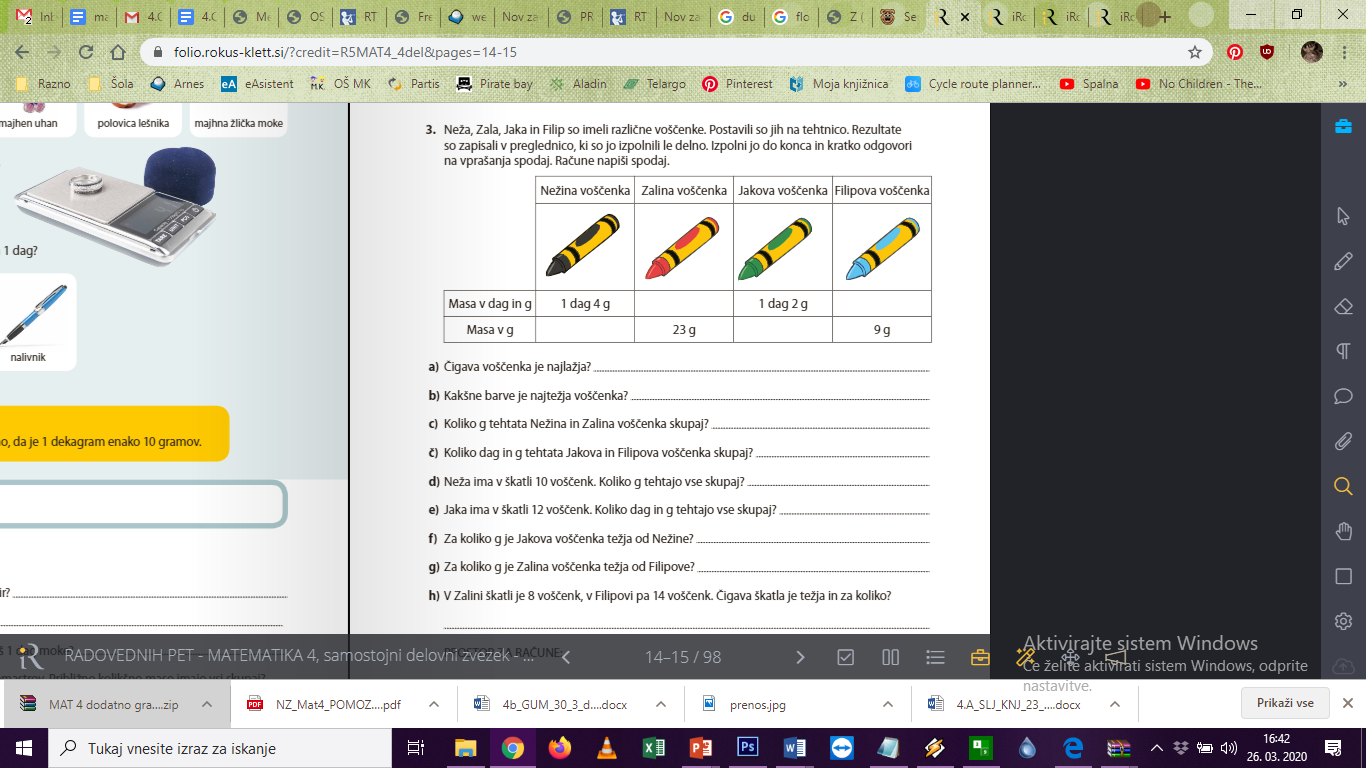 ura Še vedno smo pri gramih, dekagramih, kilogramih. Kaj misliš, kaj tehta več? En kilogram pene ali en kilogram peska? :-) Reši naloge v delovnem zvezku str. 60 in 61.Prepiši v zvezek in pretvori.VAJA       datum5 dag 3 g = ___ g  	        6 dag 8 g = ___ g6 kg 5 dag = ___ dag  	        3 kg 19 dag = ___ dag720 dag = ____ kg               8 kg 8 dag = ____ dag9 kg 30 dag = ___ dag  	7 dag 9 g = ____ gKilogram peska in kilogram pene tehtata čisto enako. Potrebujemo pa veliko več pene, da dobimo en kilogram.uraKaj pa če moramo stehtati recimo avto ali avtobus? Ali celo ladjo? S kilogrami gre to težko. Zelo težke stvari tehtamo s TONAMI. 1 tona je 1000 kilogramov.V učbeniku naredi stran 74,  1. in 2. nalogaZapis v zvezek:TEHTANJE - TONA1 tona = 1t1 t = 1000 kgNadaljuj na strani 74,  3. in 4. in 5. nalogauraSpet malo ustnega ponavljanja. Preberi in si na glas odgovori, ne da gledaš v zvezek.1 tona krajše zapišem 1 ___. 1 tona je _______ kilogramov.Saj res, koliko misliš, da je težak en odrasel nilski konj?Kar hitro v delovni zvezek na stran 62, 63.Veš kaj, za teden je bilo matematike čisto dovolj. Rešitve preveri v učbeniku, rešitvah za delovni zvezek in dokumentu, ki sem ti ga poslala. Meni pa na elektronsko pošto javi, kako ti je šlo. Imaš vse prav? Večino? Potrebuješ pomoč? Mimogrede, nilski konj je težak okrog tono in pol. Torej je veliko težji kot te naloge. Imej lep vikend :-)igračaocenameritevrazlika med oceno in meritvijovelika gumijasta račka200 g150 g50 g